                   БОЕВОЙ ЛИСТОК      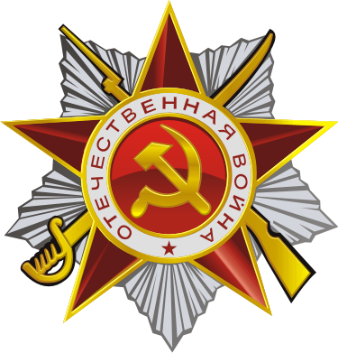 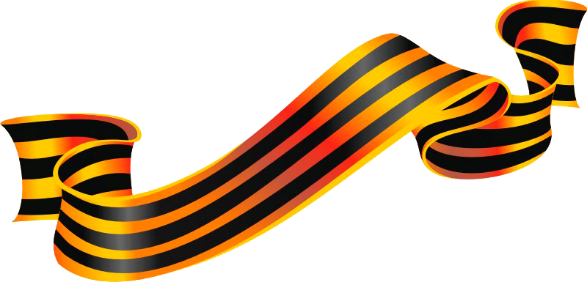 Экскурсия в библиотеку        В рамках проведения месячника под девизом: «» ребята средней группы вместе с воспитателем Серегиной Е.П. посетили библиотеку СДК станицы Новопластуновкой. Библиотекарь Лысенко Римма Николаевна познакомила детей с книгами о ВОВ, рассказала о памятных датах военных лет и о бессмертном подвиге советских солдат. Она представила стенд героев Великой Отечественной Войны. Ребята рассмотрели книги  в которых были представлены  виды оружия. История России богата знаменательными событиями. Во все века героизм, мужество воинов  России, мощь и слава русского оружия были неотъемлемой частью величия Российского государства. Проведённые мероприятия доставили много приятных минут детям  и работникам библиотеки.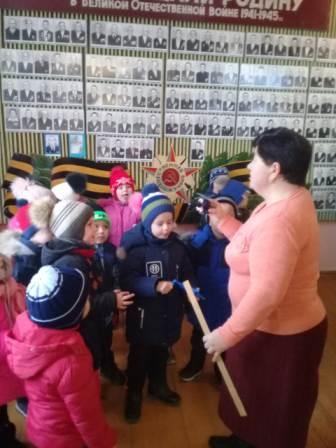 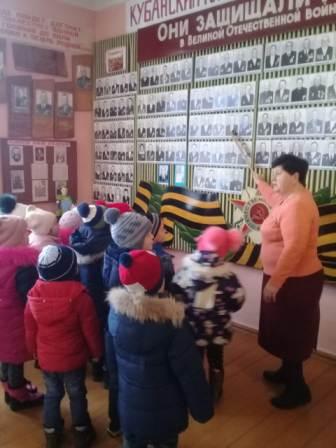 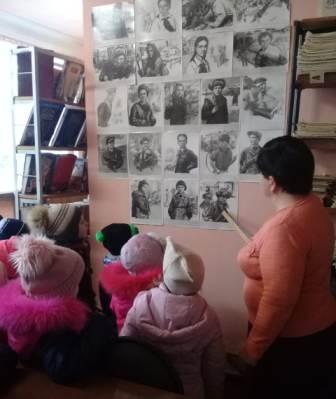 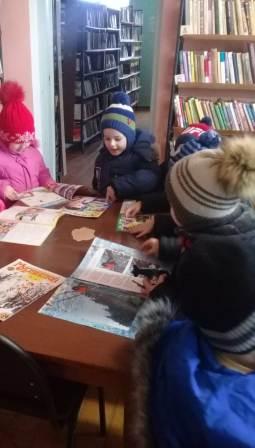 